Rámcová smlouva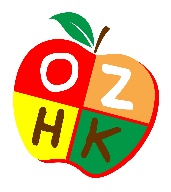 Výhradním zastoupení dodávek ovoce a zeleninyObchodní firma OZHK s.r.o.Sídlo: Kostelec nad Orlicí – Kostelecká Lhota 35, PSČ 517 41IČO: 04510330, DIČ: CZ04510330AObchodní firma: Školní jídelna RKSídlo: U Stadionu 1229, 516 01 Rychnov nad KněžnouIČO: 72553588, DIČ: CZ72553588Úvodní  ustanovení:Tato smlouva nabývá účinnosti dne  1.12.2019Platnost této smlouvy je na neurčito.Smluvní strany se zavazují důsledně plnit smluvní závazky vyplývající z rámcové smlouvy.Dodavatel se zavazuje:	Zavážet odběratele ovoce a zeleninou, dle předešlých objednávek v pracovních dnech, popřípadě dle další dohody (víkendy a svátky) Zboží bude sumarizováno na dodacích listech a jedenkrát za 14 dní bude vystavena faktura.Faktura bude zaslána na email : info@sjrk.czDodavatel prohlašuje, že potraviny splňují požadavky na jakost a zdravotní nezávadnost stanovené zákonem č. 110/1997 Sb., a prováděcími předpisy.Odběratel se zavazuje:	Při odběru předkládat objednávku každý den telefonicky nebo dle dohody. Zavazuje se také provádět přejímky zboží při každém závozu na provozovnu. Podpis odběratele:							podpis dodavatele:Ing. Tomáš Mitlehner, MBA					                Petr JakubecV Rychnově nad Kněžnou, dne 1.12.2019